Конспект урока по геометрии для учащихся 11 класса.Тема: «Сфера и шар. Решение задач».Цели: - образовательные: повторить изученный материал по данной теме, проверить знания, умения и навыки учащихся при решении задач;- развивающие: развивать логическое мышление, пространственное воображение, интерес к предмету, познавательную и творческую деятельность учащихся, математическую речь;- воспитательные: развивать личностные качества учащихся, такие как целеустремленность, настойчивость, аккуратность, умение работать в коллективе.Задачи урока: - повторить понятия сферы и шара;- повторить взаимное расположение сферы и плоскости;- повторить формулу для вычисления площади сферы.Тип урока: урок применения знания, навыков и умений.Методы обучения: репродуктивный, индуктивно-эвристический. Оборудование: учебник, тетрадь, ручка.Литература: Геометрия 10-11 классы: учеб. для общеобразовательных учреждений / Л.С. Атанасян, В.Ф. Бутузов, С.Б. Кадомцев и др. – М.: Просвещение, 2001.Поурочные разработки по геометрии 10-11 класс по учебнику Л.С. Атанасяна и др. Геометрия 10-11 кл. / Гаврилова Н.Ф. – М.: Просвещение, 2001.План урока:Организационный момент (2 минуты).Актуализация знаний (8 минут).Решение задач (30 минут).Подведение итогов урока (3 минуты).Домашнее задание (2 минуты).Ход урока.Организационный момент.Организационный момент включает в себя приветствие учеников, проверку отсутствующих, запись учениками числа, классной работы и темы урока.Актуализация знаний.Учитель: На прошлом уроке мы с вами изучили понятие сферы, уравнение сферы, взаимное расположение сферы и плоскости и площадь сферы. Давайте вспомним, что называется сферой?Ученик: Сферой называется поверхность, состоящая из всех точек пространства , расположенных на данном расстоянии от данной точки.Учитель: Что называется диаметром сферы?Ученик: Отрезок, соединяющий две точки сферы и проходящий через ее центр,  называется диаметром сферы.Учитель: Что называется шаром?Ученик: Тело, ограниченное сферой, называется шаром.Учитель: Существует три случая расположения сферы на плоскости. Какие?Ученик: 1) если расстояние от центра сферы до плоскости меньше радиуса сферы, то сечение сферы плоскостью есть окружность.Учитель: Второй случай?Ученик: 2) если расстояние от центра сферы до плоскости равно радиусу сферы, то сфера и плоскость имеют только одну общую точку.Учитель: И третий случай?Ученик: 3) если расстояние от центра сферы до плоскости больше радиуса сферы, то сфера и плоскость не имеют общих точек.Учитель: Запишите формулу вычисления площади сферы.(Один ученик выходит к доске и записывает формулу.)S=4 R2Учитель: Сформулируйте теорему касательной, проведенной в точку.Ученик: Радиус сферы, проведенный в точку касания сферы и плоскости, перпендикулярен к касательной плоскости.Учитель: Сформулируйте обратную теорему.Ученик: Если радиус сферы перпендикулярен к плоскости, проходящей через его конец, лежащий на сфере, то эта плоскость является касательной к сфере.Решение задач.Учитель: Запишите число, классная работа. (Запись на доске и в тетрадях.)23.12.2013Классная работаУчитель: Переходим к решению задач. Открываем учебники на стр. 133 №576 (а)(Один ученик выходит к доске, остальные решают в тетрадях.)(Запись на доске и в тетрадях.)№576 (а)Ученик: Напишите уравнение сферы радиуса R с центром А, если А(2; -4; 7), R=3.Учитель: Запишите, какой вид имеет уравнение сферы, радиуса R с центром C (x0,y0,z0)?(Запись на доске и в тетрадях.)(x- x0)2 + (y - y0)2 + (z - z0)2 = R2;(x- 2)2 + (y + 4)2 + (z - 7)2 = 32;(x- 2)2 + (y + 4)2 + (z - 7)2 = 9.Учитель: № 577 (б).(Один ученик выходит к доске, остальные решают в тетрадях.)Ученик: Напишите уравнение сферы с центром А, проходящей через точку N, если А(-2; 2; 0), N(0; 0; 0).(Запись на доске и в тетрадях.)№ 577 (б).(x+2)2 + (x - 2)2 + (x - 0)2 = R2;4+4= R2;R2 = 8;(x+2)2 + (y - 2)2 + z2 = 8.Учитель: Следующий №589 (а, б).(Один ученик выходит к доске, остальные решают в тетрадях.)Ученик: Секущая плоскость проходит через конец диаметра сферы радиуса R  так, что угол между диаметром и плоскостью равен α. Найдите длину окружности, получившейся в сечении, если: а) R=2 см, α=30˚; б) R=5 м, α=45˚.(Запись на доске и в тетрадях.)а) Дано: R=2 см,                        α=30˚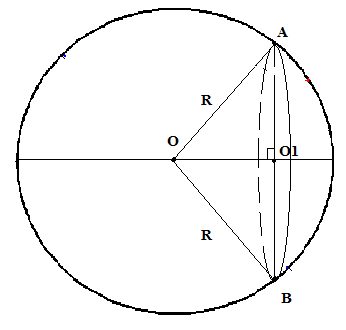 Найти: Ссечения = ? Учитель: По какой формуле будем искать длину окружности?Ученик: С=2r.(Запись на доске и в тетрадях.)Решение:  С=2r;Учитель: Чему равен катет, лежащий против угла в 30˚?Ученик: Катет, лежащий против угла в 30˚ равен половине гипотенузы.(Запись на доске и в тетрадях.)если гипотенуза АВ=2, то катет, лежащий против угла в 30˚ равен  АВ, т. е ОО1=1;Ученик: По теореме Пифагора находим r.(Запись на доске и в тетрадях.)r = 22-12 = ;Ссечения = 2** = 2 см.Ответ: 2 см.Учитель: Пункт (б).(Один ученик выходит к доске, остальные решают в тетрадях.)(Запись на доске и в тетрадях.)б) Дано: R=5 м,                α=45˚Найти: Ссечения= ?Решение:  С=2rCos 45˚=  ; r = * 5 =  .Ссечения = 2** = 5 м.Ответ: 5 м.Учитель: Следующий №592.(Один ученик выходит к доске, остальные решают в тетрадях.)Ученик: Радиус сферы равен 112 см. Точка, лежащая на плоскости, касательной к сфере, удалена от точки касания на 15 см. Найдите расстояние от этой точки до ближайшей к ней точке сферы.(Запись на доске и в тетрадях.)№592.Дано:R=112 см.А – точка касания.В                                                                                                                                                                                        Найти: ВК.                                         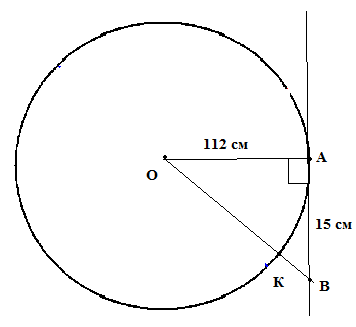 Учитель: Какую теорему мы знаем о радиусе сферы, проведенном в точку касания сферы?Ученик: Радиус сферы, проведенный в точку касания сферы и плоскости, перпендикулярен к касательной плоскости.(Запись на доске и в тетрадях.)Решение: 1) АО  ┴ АВ, АО = 112 см, АВ = 15 см.2)по теореме Пифагора ОВ = 1122+152 =  =  = 113 см.3) ВК = ОВ – ОК = 113- 112 = 1 см.Ответ: ВК = 1 см.Учитель: Следующий № 593 (г).(Один ученик выходит к доске, остальные решают в тетрадях.)Ученик: Найдите площадь сферы, радиус которой равен 2 см.(Запись на доске и в тетрадях.)№ 593 (г).Дано:  СфераR = 2 см.Найти: Sсферы = ?Учитель: Запишите формулу площади сферы.Ученик: Sсферы = 4R2(Запись на доске и в тетрадях.)Решение:  Sсферы = 4R2 = 4(2)2=4*4*3 = 48 см2.Ответ: 48 см2.Учитель: Следующий №597.(Один ученик выходит к доске, остальные решают в тетрадях.)Ученик: Вычислите радиус круга, площадь которого равна площади сферы радиуса 5 м.(Запись на доске и в тетрадях.)№597.Дано:Sповерхности сферы = 4r2.r = 5 см.Найти: r = ?Учитель: Чему равна площадь круга?Ученик: S круга = r2.Учитель: Чему равна площадь поверхности сферы?Ученик: Sповерхности сферы = 4r2.(Запись на доске и в тетрадях.)Решение: S круга = r2; Sповерхности сферы = 4r2; r =5 см.Учитель: Что нам дано по условию задачи?Ученик: S круга = Sповерхности сферы.(Запись на доске и в тетрадях.)Sповерхности сферы = 100 ;R2 = 100 ; r = 10 см.Ответ: r = 10 см.Подведение итогов урока.Учитель: Итак, на сегодняшнем уроке мы с вами продолжали изучать тему «Сфера». Давайте еще раз повторим, что называется сферой?Ученик: Сферой называется поверхность, состоящая из всех точек пространства , расположенных на данном расстоянии от данной точки.Учитель: Чему равна площадь сферы?Ученик: S=4 R2.Учитель: Какое взаимное расположение имеют сфера и плоскость?Ученик: Сфера и плоскость могут: 1) иметь одну общую точку; 2)не иметь общих точек; 3) могут пересекаться по окружности, т. е. сечение сферы и будет окружностью.Постановка домашнего задания:Учитель: Откройте дневники, запишите домашнее задание.(Запись на доске и в дневниках.)§3 «Сфера» - повторить; № 576 (б, в), №577 (а, в), №593 (а, б), №598. (Учитель выставляет оценки за урок.)Учитель: Урок окончен! 